Приглашаем принять участие в бесплатном
ВЕБИНАРЕ
«Философия мягкой силы в виртуальном 
коммуникационном пространстве социальных сетей»24 февраля в 10:30 (по минскому времени)В программе: Что изменилось в системе социального взаимодействия в условиях динамики информационных технологий ХХI века? Социальные сети как новая форма социальной взаимосвязанности современного общества. Динамика информационных технологий и кардинальные изменения коммуникационного пространства современной личности. Культура и этика поведения в виртуальном пространстве. Виртуальный социум: какой он? Аксиологические аспекты коммуникации в виртуальном пространстве. Специфика пространства жизненных смыслов  в информационном обществе. Разнообразие форм коллективного поведения в виртуальном социуме: риски и преимущества. Примеры проектирование групповых форм социального поведения. Философия мягкой силы. Роль критического мышления в аксиологии информационного общества. Субкультурные особенности социальных сетей. Профилактика экстремистских проявлений в социальных сетях: методы и формы. Социальные сети и социальные проекты виртуального пространства – взаимосвязь с реальной жизнью и обществом.Модератор: Волнистая Марина Георгиевна, кандидат социологических наук, доцент, заведующая кафедрой философии и методологии университетского образования ГУО РИВШ. 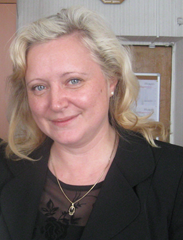 Лектор системы дополнительного образования для взрослых с 2006 г. Опубликовала более 68 научных и научно-методических работ, в том числе по проблемам теории социальных систем и теории целеустремленного поведения, системной методологии организационного проектирования социальных систем. Руководила научным проектом Министерства образования Республики Беларусь «Система методического обеспечения профилактики проявлений информационного экстремизма в среде сетевых молодежных коммуникаций». Один из авторов учебной программы повышения квалификации для педагогических работников и специалистов учреждений образования по теме «Социальные сети: информационный, коммуникационный и политологический аспекты». Участник ряда Международных научно-практических конференций и форумов стран СНГ (г. Москва, г. Дубна, г. Санкт-Петербург, г. Душанбе) по проблемам устойчивого развития общества и государства, глобальным проблемам информационного общества, социологии личности и философии и социологии образования. 